"ЦЫП – ЦЫП – ЦЫП МОИ ЦЫПЛЯТА"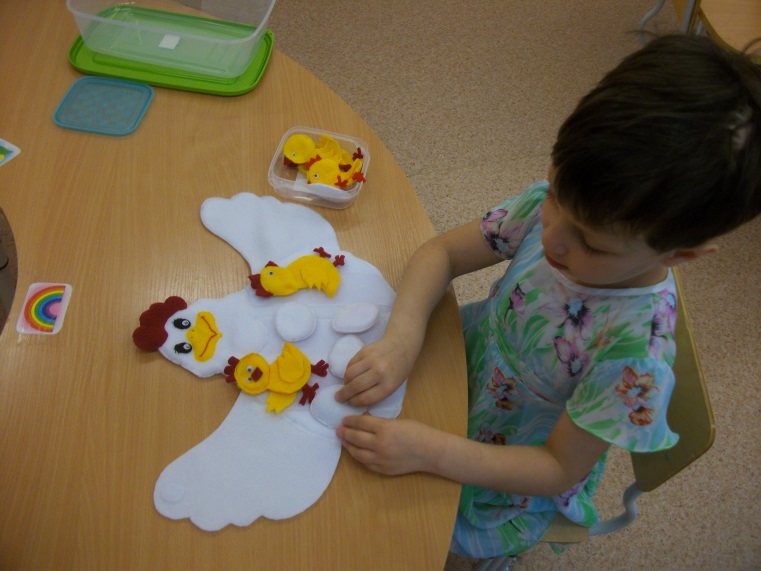 Задачи для средней группы:Совершенствовать  навыки счета в пределах 5-ти, формировать умения соотносить количество предметов с числом.Устанавливать равенство групп предметов.Развивать умения определять пространственные направления: впереди - сзади, справа – слева, вверху – внизу. Развивать  познавательную мотивацию, тактильные ощущения.Задачи для старшей  группы:Формировать понятие об образовании чисел до 5.Закреплять названия цифр.Совершенствовать умение считать предметы на ощупь.Ход игры:Вышла Курочка гулять, Малых деток посчитать:- Раз, два, три, четыре, пять, Вместе мы идём гулять. Сосчитай:сколько яиц у курицы?сколько вылупилось цыплят, а сколько ещё нет?сколько цыплят мама спрятала под крыльями?сколько всего цыплят у курицы?Определи:какой цыплёнок смотрит вправо (влево)?как получилось число 2 (3,4, 5)?Математическая  игра«КРЯ - КРЯ».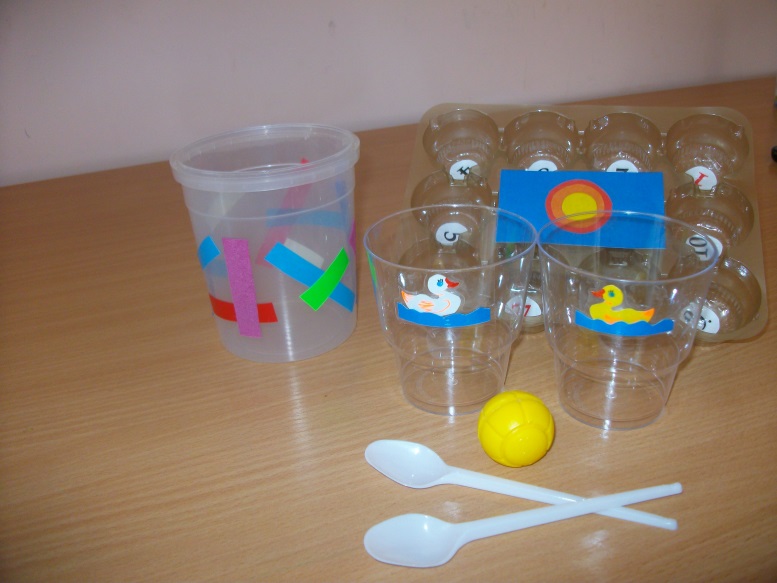 Дидактические задачи:Закреплять знание цифр, счёт в пределах 10.Развивать умение соотносить номер выпавшей ячейки с количеством отмерянных ложек воды.Воспитывать правильное отношение к игре: стремиться к победе, умение проигрывать и радоваться за победителя.Комплект: Игровое поле с ячейками;Прозрачные одноразовые стаканчики (по количеству игроков) с изображением плывущих утят (сверху);Пластмассовые ложки (по количеству игроков);Ёмкость для воды;Шарик. Содержание:Количество игроков произвольное. У каждого – стаканчик с изображением уточки на верху. Игроки, делая ход, бросают шарик на поле с ячейками, попадая в центр (мишень). Под каким номером ячейка, в которую попал шарик – столько ложек воды игрок может налить в свой «пруд» (стаканчик). Выигрывает тот, у кого первого уточка «поплывёт» (вода дойдёт до синей полоски).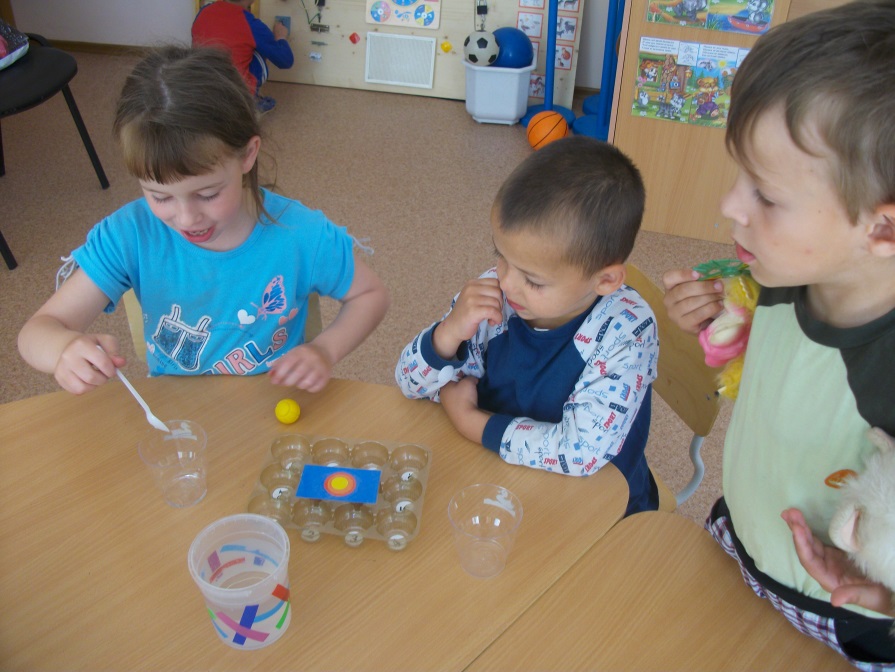 «Загадочные числа»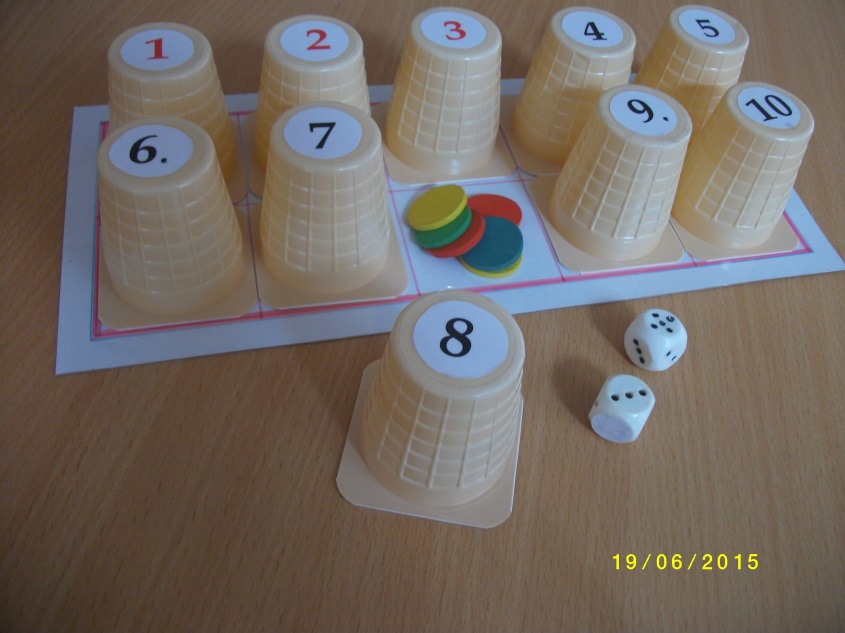 Цели: Упражнять детей в составе чисел из двух меньших в пределах 10.Закреплять знание цифр и счёт в пределах 10 (20).Формировать понятие о числовом  и  цифровом ряде.Продолжать учить соотносить множество и цифру.Комплект: Игровое поле;Стаканчики с цифрами;Два кубика с точками, сторона с 6-ю точками закрыта пустым кружочком, изображающим ноль;Мелкие фишки.Правила игры: 1-й вариант:Играют два игрока.  На игровом поле выставляются стаканчики с изображением цифр, под которыми находится произвольное количество мелких фишек (пуговок, косточек…).  Определяется очерёдность ходов. Игрок бросает одновременно два кубика. Суммируя  показания  кубиков, определяет стаканчик с  цифрой. Если на кубиках выпало: любое число и пустой кружок (например: 2 и пусто, то открывается цифра 2).  Если цифра определена правильно, то поднимается стаканчик и забираются фишки.  Если цифра названа неправильно, стаканчик не поднимается, фишки остаются на месте. Выигрывает тот, кто наберёт больше всего фишек.  2-й вариант: Стаканчики с цифрами  расставить на игровом поле.  Под каждым стаканчиком находится  такое количество фишек, которое в сумме с цифрой  составляет десять.  Бросая  два кубика, игрок определяет стаканчик с цифрой. Ему предлагается ответить, сколько фишек находится под стаканчиком, чтобы  получилось число 10.  Например: выпало 3 и 4. Определяем стаканчик под цифрой 7. Значит,  под стаканчиком находится 3 фишки.  Если ответ был правильным, то фишки забираются.  Кто больше фишек соберёт, тот выигрывает.3-й вариант: Предлагается ребёнку построить из стаканчиков цифровой ряд. Разложить  фишки соответственно значению цифр.«ТАКТИЛЬНЫЕ ПАЗЛЫ»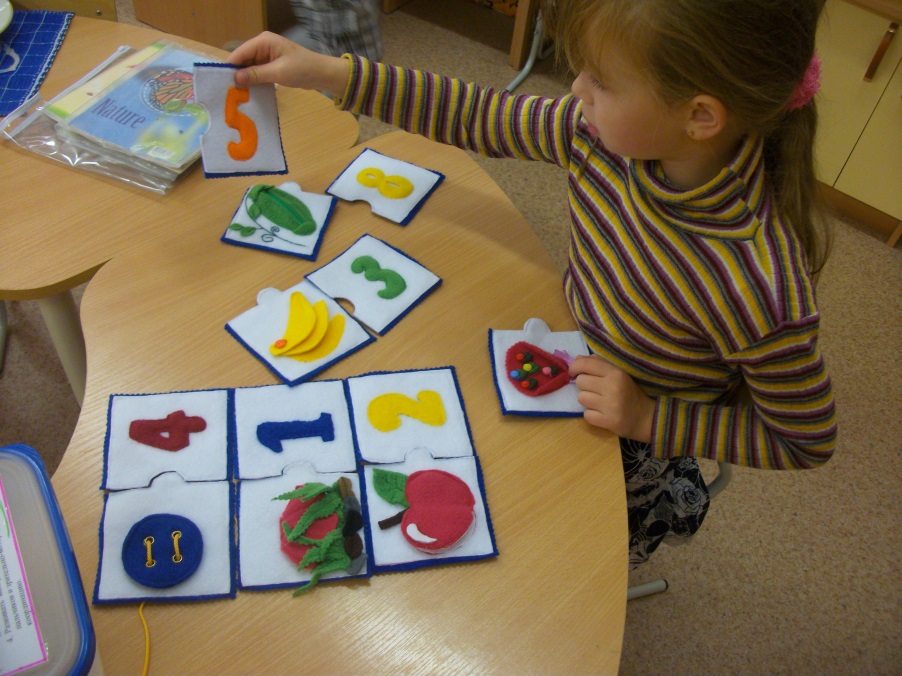 Задачи:Обучать счёту в пределах 10.Закрепить умение соотносить цифру с числом. Учить координировать свои движения, добиваться точности и осмысления.Развивать  мелкую моторику, ловкость пальчиков и зрительно-моторную координацию.Характеристика игры:Пазлы – головоломки сделаны из мягкого материала – флиса. Такие пазлы,  с разнообразием сенсорных элементов, пользуются любовью у детей и  вызывают  у них неподдельный азарт и интерес к занятиям. Правила игры: Ребёнок должен посчитать элементы объекта и подобрать цифру. Чтобы решения были более осмысленными, играющий производит некие  необходимые действия, как то: пристёгивание, завязывание, продевание и тп. «УМНЫЙ ЁЖИК»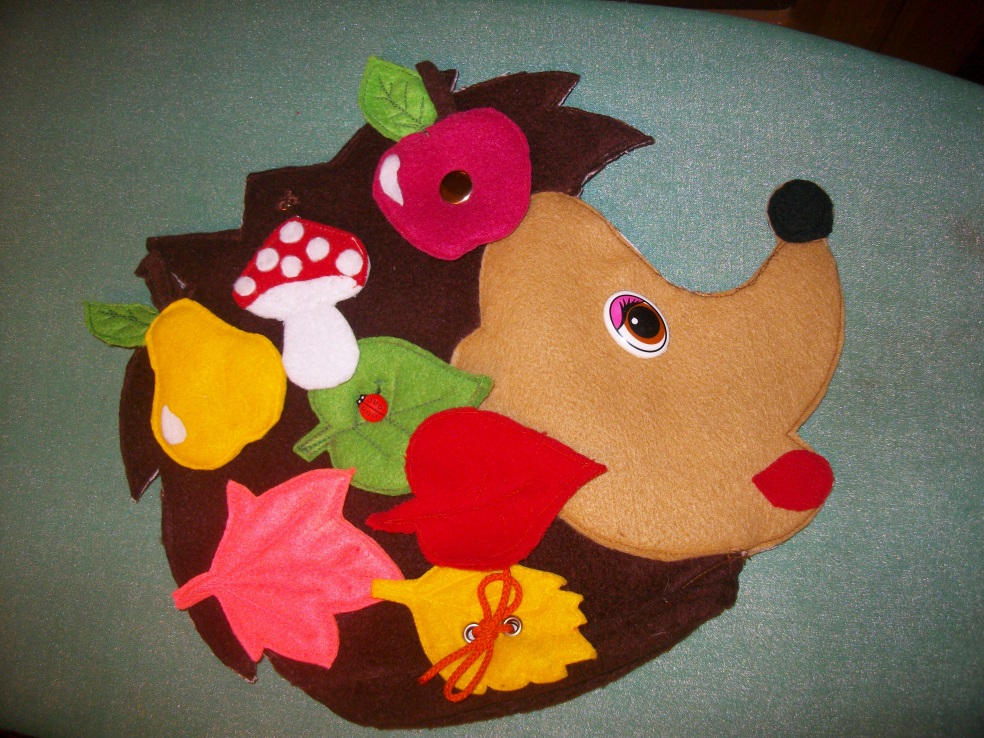 Задачи:1. Совершенствование навыка счета в пределах 10- ти, формирование умения соотносить количество предметов с числом;2. Формирование у детей понятий один, много, мало, ни одного, маленький, большой;3. Закрепление умения ориентироваться в пространстве (слева, справа, вверху, внизу) ;4. Закрепление знаний о величине, форме, цвете предметов, умения объединять предметы по общим признакам;6. Развитие внимания, памяти, наблюдательности (игры "Чего не стало" и "Что изменилось") ;7. Закрепление умения детей подбирать предметы по цвету;8. Развитие представлений о цвете, форме, величине и свойствах предметов через яркие наглядные образы и игровую деятельность. Характеристика:Данный ёж – многофункциональная двусторонняя игрушка – пособие. С одной стороны мама – Ежиха - пальчиковый тренажёр с разными застёжками (пуговица, магнитная кнопка, большая пробивная кнопка,  простые пришивные кнопки разного диаметра, шнуровка, крючок). Обратная сторона у мамы  Ежихи прошита полосками липучки, на  которые замечательно цепляются яблоки, груши, листики, ягоды, грибы  и другое.Так же данный ёж ещё и своеобразная пальчиковая игрушка. Мама – Ежиха легко надевается на руку ребёнка и участвует в разных играх. Дополнительно используются грибы, фрукты и ягоды на прищепках. "ЛАДОШКИ"Задачи: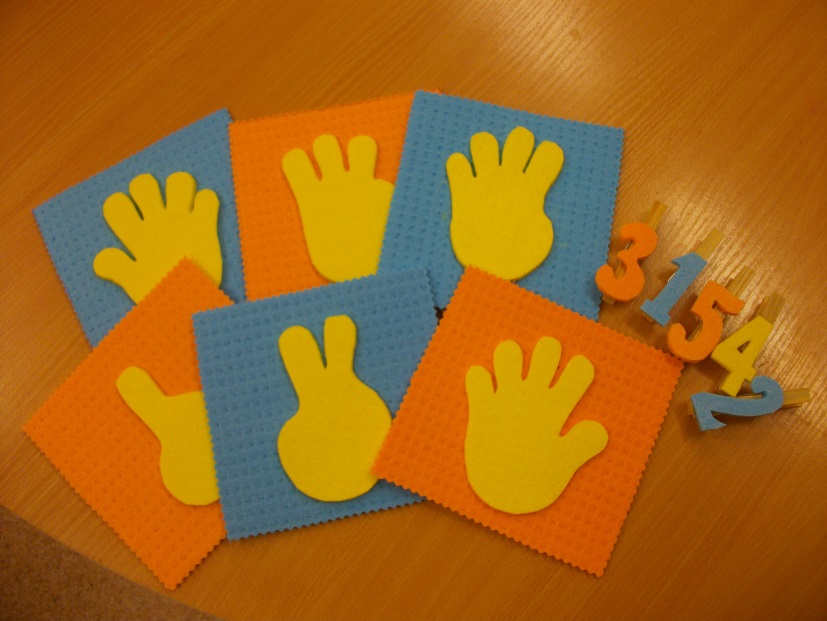 Закреплять умение считать в пределах 5-ти, 10-ти.Продолжать учить соотносить число и цифру.Различать правую и левую руку.Развивать силу пальцев и координацию движений.Пальчики на протяжении долгого времени помогают ребёнку считать. На вопрос: "Сколько тебе лет? " малыши прибегают к пальчикам, показывая свой возраст (один, два, три). Получается, что это не только указательный жест для общения, но и полезное упражнение для мелкой моторики, и математический знак, обозначающий количество, и великолепное упражнение на развитие координации, силы пальцев рук и т. д. Очень важно в самом начале знакомства с числами осознать, что один – это один объект, два – одновременно два объекта, и т. д. А с помощью пальцев это сделать легко. Причём, осознание этого факта при использовании пальцев рук, идёт сразу по нескольким каналам восприятия: зрительному (видим), слуховому (слышим, произносим), тактильному (чувствуем), кинетическому (двигаемся).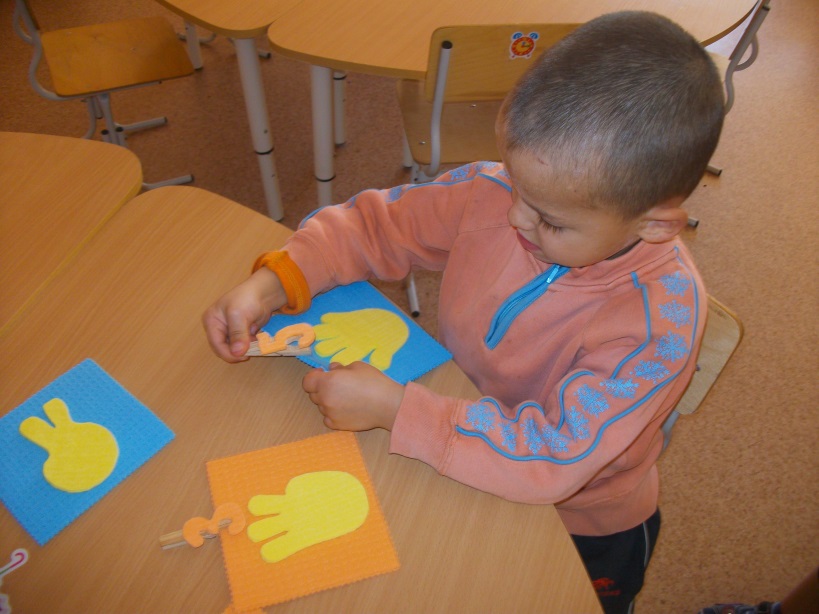 Предлагаем ребёнку приложить пальчики к карточке и назвать число, тем самым соотнести число и количество. Очень полезный приём для развития мелкой моторики – использование прищепок, что способствует развитию координации и силы пальцев рук (маленькие деревянные прищепки с цифрами). Параллельно знакомить детей с цифрами, делая упор на зрительную память. «ЧЕГО НЕ СТАЛО?» Задачи: Закреплять умение ориентироваться на плоскости.Развивать речь, зрительную память и внимание.Ход:  На колючки Ёжика выкладываются грибы, ягоды, фрукты. По команде ребёнок закрывает глаза, педагог убирает предмет или несколько предметов. Открыв глаза, ребёнок называет, что и в каком количестве пропало. 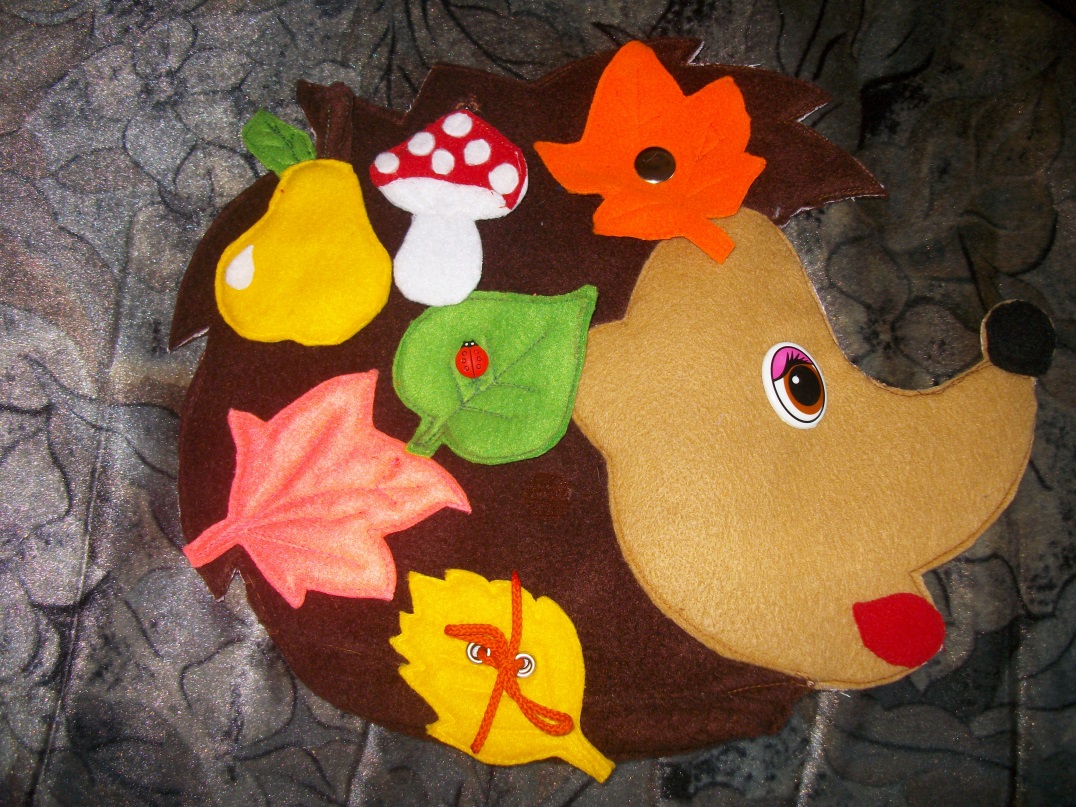 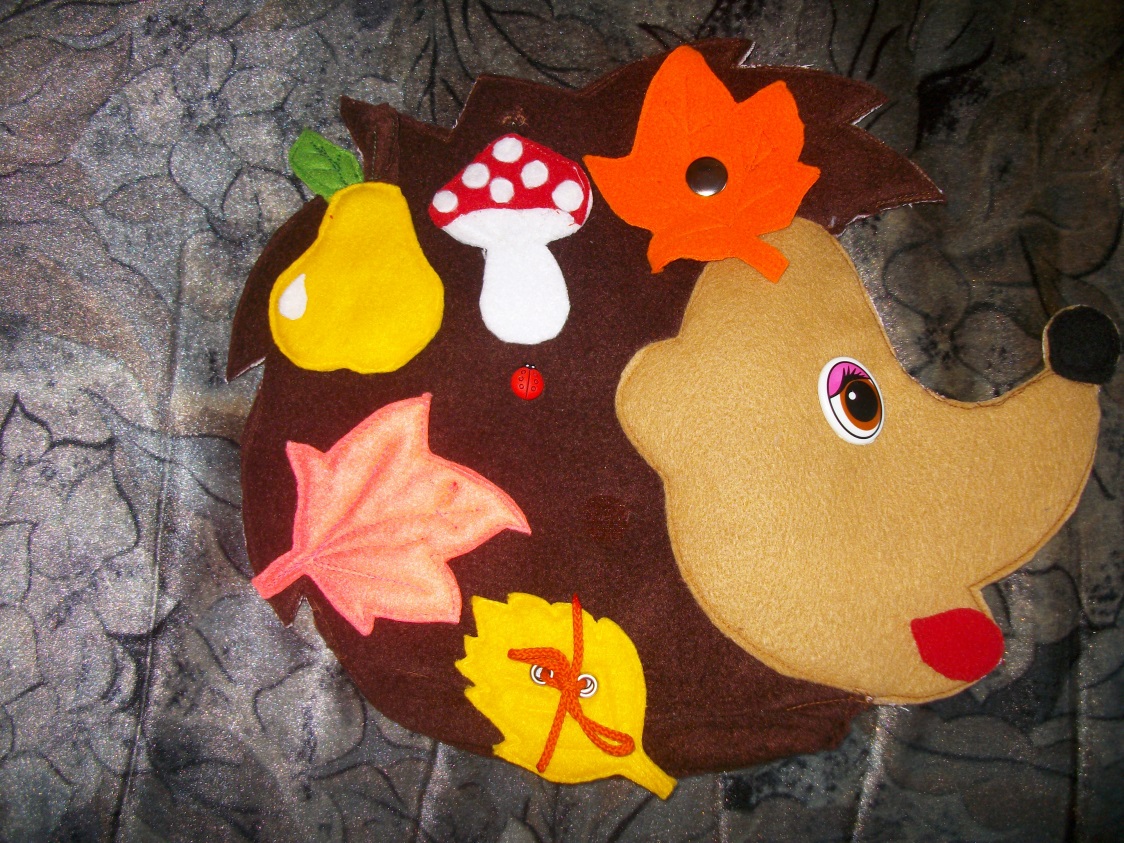 "ЧТО ИЗМЕНИЛОСЬ?"Задачи:Закреплять умение ориентироваться на плоскости.Развивать речь, зрительную память и внимание.  Ход:  Педагог предлагает ребёнку запомнить, что и в каком количестве находится на колючках у мамы – Ежихи. Ребёнок закрывает глаза (или отворачивается). Педагог производит необходимое количество изменений (меняет количество, цвет, предметы и т. п.). Ребёнок, открыв глаза, перечисляет все замеченные им изменения. 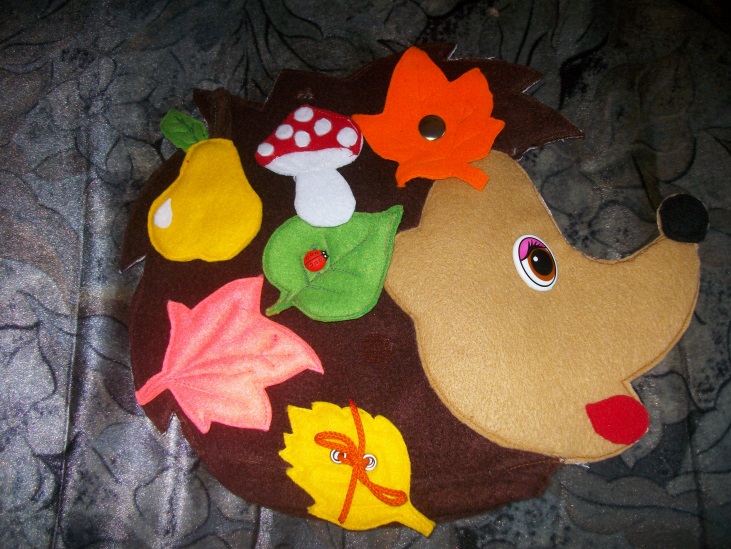 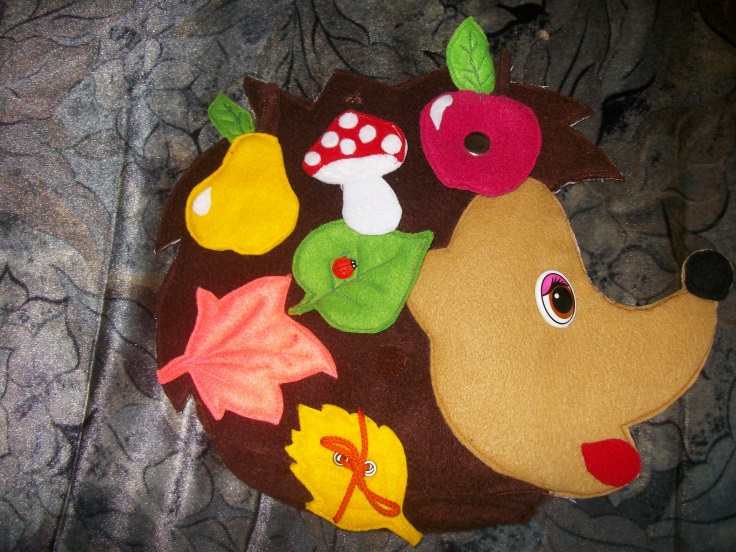 